705-864-1886                                                 28 Golf Course Rd.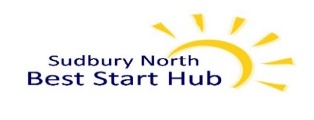 December 2017705-864-1886                                                 28 Golf Course Rd.December 2017705-864-1886                                                 28 Golf Course Rd.December 2017705-864-1886                                                 28 Golf Course Rd.December 2017705-864-1886                                                 28 Golf Course Rd.December 2017705-864-1886                                                 28 Golf Course Rd.December 2017705-864-1886                                                 28 Golf Course Rd.December 2017SUNDAYMONDAYTUESDAYWEDNESDAYTHURSDAYFRIDAYSATURDAY1Open PlayOutdoor Play9:30-11:30Closed p.m.2CLOSED3CLOSED4Free play&Making ornaments9:30-11:301:00-3:305School Readiness (closed to public)9:30-11:30Playing with colors1:00-3:306Free play &Tips on being organized during the  holidays9:30-11:30Babies aft.1:00-3:30Tumble Gym 5:50-6:50É.S.C.7Sharing some of your traditions9:30-11:301:00-3:308Open PlayOutdoor Play9:30-11:30Closed p.m.9FAMILY FUN9:30-11:3010We will be writing our letters to Santa this week11Sharing some of your holiday treat ideas and mealsWe will share our trail mix9:30-11:301:00-3:3012School Readiness (closed to public)9:30-11:30Playing with shapes1:00-3:3013Free Play &Importance of sticking to a routine during the holidays9:30-11:30Babies aft.1:00-3:30Tumble Gym 5:50-6:50É.S.C.14Sharing some of your new traditions9:30-11:301:00-3:3015Open PlayOutdoor Play9:30-11:30Closed p.m.16CLOSED17CLOSED18Sharing your holiday recipesMaking and decorating some cookies9:30-11:301:00-3:3019School Readiness cancelledVisiting Hospital with Mrs. Claus 10:0020Mrs. Claus visits the Hub9:30-11:30Mrs. Claus visits Hub for Babies aft.1:00-3:3021Sharing what your holidays look like9:30-11:301:00-3:3022Open PlayOutdoor Play9:30-11:30Closed p.m.23CLOSED24CLOSED25CLOSED26CLOSED27CLOSED28CLOSED29CLOSED30CLOSED31CLOSEDHappy HolidaysHappy Family TimeEveryone Be SafeEnjoy The OutdoorsMake MemoriesHappy New Year